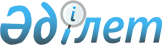 О внесении изменений и дополнения в решение Западно-Казахстанского областного маслихата от 30 сентября 2020 года №38-3 "О дополнительном предоставлении гарантированного объема бесплатной медицинской помощи, в том числе лекарственных средств, специализированных лечебных продуктов, медицинских изделий, отдельным категориям граждан Западно-Казахстанской области при амбулаторном лечении бесплатно"Решение Западно-Казахстанского областного маслихата от 4 августа 2023 года № 5-2
      Западно-Казахстанский областной маслихат РЕШИЛ:
      1. Внести в решение Западно-Казахстанского областного маслихата от 30 сентября 2020 года № 38-3 "О дополнительном предоставлении гарантированного объема бесплатной медицинской помощи, в том числе лекарственных средств, специализированных лечебных продуктов, медицинских изделий, отдельным категориям граждан Западно-Казахстанской области при амбулаторном лечении бесплатно" (зарегистрировано в Реестре государственной регистрации нормативных правовых актов под № 6407) следующие изменения и дополнение:
      в приложении 1 к указанному решению:
      в разделе 1:
      строку три изложить в следующей редакции:
      "
      ";
      "
      дополнить строкой двадцать три следующего содержания:
      "
      ".
      Дополнить строкой двадцать четыре следующего содержания:
      2. Настоящее решение вводится в действие по истечении десяти календарных дней после дня его первого официального опубликования.
					© 2012. РГП на ПХВ «Институт законодательства и правовой информации Республики Казахстан» Министерства юстиции Республики Казахстан
				
3.
Состояние после пересадки органов и тканей
Все категории, состоящие на диспансерном учете
Все стадии и степени тяжести
Тенофовир Алафенамид таблетки, покрытая пленочной оболочкой
23.
Злокачественное новообразование яичника
Все категории, состоящие на диспансерном учете
Все стадии и степени тяжести
Линпарза таблетка, покрытая пленочной оболочкой
24
Рак легких
Все категории, состоящие на диспансерном учете
Все стадии и степени тяжести
Атезолизумаб концетрат для приготовления раствора
      Председатель областного маслихата

М. Мукаев
